АДМИНИСТРАЦИЯ ГОРОДА НОРИЛЬСКАКРАСНОЯРСКОГО КРАЯПОСТАНОВЛЕНИЕ17.05.2021                                              г. Норильск                                                   № 210О внесении изменений в постановление Администрации города Норильска от 27.04.2017 № 181	В целях урегулирования отдельных вопросов обеспечения жилищных прав граждан при переселении из аварийного жилищного фонда, руководствуясь решением Норильского городского Совета депутатов от 23.03.2021 № 27/5-609 «Об утверждении структуры Администрации города Норильска»ПОСТАНОВЛЯЮ:1. Внести в постановление Администрации города Норильска от 27.04.2017         № 181 «Об утверждении Порядка возмещения убытков, причиненных собственнику жилого помещения его изъятием» (далее – Постановление) следующие изменения:1.1. В пункте 4 Постановления слова «заместителя Главы города Норильска по городскому хозяйству» заменить словами «заместителя Главы города Норильска по земельно-имущественным отношениям и развитию предпринимательства».2. Внести в Порядок возмещения убытков, причиненных собственнику жилого помещения его изъятием, утвержденный Постановлением (далее – Порядок), следующие изменения:2.1. Абзац третий пункта 1.2 Порядка изложить в следующей редакции:«- специалист отдела обеспечения жилищных прав граждан - специалист отдела обеспечения жилищных прав граждан при переселении из аварийного жилищного фонда управления жилищного фонда Администрации города Норильска;».2.2. В пунктах 2.5, 2.8, 2.9, 2.10 Порядка слова «распределения жилищного фонда» заменить словами «обеспечения жилищных прав граждан».2.3. Пункт 2.11 Порядка изложить в следующей редакции:«2.11. Специалист отдела обеспечения жилищных прав граждан в течение 5 рабочих дней с даты поступления в Управление подписанного заявителем Соглашения подготавливает проект распоряжения Администрации города Норильска, издаваемого Главой города Норильска или иным уполномоченным им лицом, о выплате собственнику (-ам) возмещения убытков.».3. Опубликовать настоящее постановление в газете «Заполярная правда» и разместить его на официальном сайте муниципального образования город Норильск.4. Настоящее постановление вступает в силу с даты его подписания.Глава города Норильска			                                                            Д.В. Карасев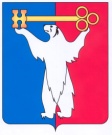 